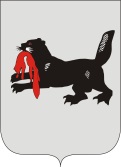 ИРКУТСКАЯ ОБЛАСТЬСЛЮДЯНСКАЯТЕРРИТОРИАЛЬНАЯ ИЗБИРАТЕЛЬНАЯ КОМИССИЯг. СлюдянкаОб аннулировании  выдвижения кандидата в депутаты Думы Байкальского городского поселения Слюдянского района В соответствии с частью 1 статьи 69 Закона Иркутской области от 11.11.2011 г. № 116-ОЗ «О муниципальных выборах в Иркутской области», на основании полученного 24 июля 2017 года письменного заявления об  отзыве документов от Товкань Любови Васильевны, Слюдянская территориальная избирательная комиссияРЕШИЛА:Аннулировать выдвижение кандидата в депутаты Думы Байкальского городского поселения Слюдянского района Товкань Любови Васильевны, 1966 года рождения, заместителя заведующего муниципального бюджетного дошкольного образовательного учреждения «Детский сад общеразвивающего вида № 9 «Светлячок», проживающую в г. Байкальске Слюдянского района Иркутской области, выдвинутую в порядке самовыдвижения.Разместить настоящее решение на официальном сайте администрации муниципального образования Слюдянский район.Председатель комиссии                      		           	Г.К. КотовщиковСекретарь комиссии                                                                  Н.Л. ТитоваР Е Ш Е Н И ЕР Е Ш Е Н И Е25 июля 2017 года№ 39/204